OGŁOSZENIE O NABORZE PROJEKTÓWNarodowy Fundusz Ochrony Środowiska i Gospodarki Wodnejjako Instytucja Wdrażająca dla działania FENX.01.02 Adaptacja terenów zurbanizowanych do zmian klimatupriorytet FENX.01 Wsparcie sektorów energetyka i środowisko z Funduszu Spójnościwspółfinansowanego ze środków Funduszu Spójnościw ramach programu Fundusze Europejskie na Infrastrukturę, Klimat i Środowisko 2021-2027,działając na podstawie Porozumienia z Ministrem Klimatu i Środowiska,ogłasza nabór projektów w ramach działania FENX.01.02Adaptacja terenów zurbanizowanych do zmian klimatutyp projektu: Wsparcie zrównoważonych systemów gospodarowania wodami opadowymi z udziałem zieleni/zielono-niebieskiej infrastruktury/rozwiązań opartych na przyrodzieNabór nr: FENX.01.02-IW.01-001/23Wnioski o dofinansowanie należy składać wyłącznie w postaci elektronicznej za pośrednictwem aplikacji WOD2021 (CST2021) dostępnego pod adresem: https://wod.cst2021.gov.pl. Wniosek o dofinansowanie należy sporządzić zgodnie z Instrukcją użytkownika aplikacji WOD2021 wnioski o dofinansowanie wnioskodawca, stanowiącą załącznik nr 1a) do Regulaminu wyboru projektów.Termin naboruNabór rozpoczyna się 31 sierpnia 2023 r.Ostateczny termin składania wniosków o dofinansowanie upływa dnia 30 listopada 2023 r. o godz. 23.59.Wnioski, które wpłyną po tym terminie nie będą rozpatrywane.Wniosek o dofinansowanie uznaje się za złożony, jeśli spełnia następujące warunki:został złożony w terminie, o którym mowa w § 3 ust. 4 Regulaminu wyboru projektów i posiada status „Przesłany” w aplikacji WOD2021,został złożony zgodnie z zasadami określonymi w Regulaminie wyboru projektów.Przedmiot naboruPrzedmiotem naboru jest wsparcie zrównoważonych systemów gospodarowania wodami opadowymi z udziałem zieleni/zielono-niebieskiej infrastruktury/rozwiązań opartych na przyrodzie.Typ projektów podlegających dofinansowaniu w ramach Działania FENX.01.02 Dofinansowaniu podlegają projekty wskazane w § 4 ust. 1 Regulaminu wyboru projektów.Dofinansowanie może zostać przyznane projektom, które dotyczą m.in.:Wsparcia zrównoważonych systemów gospodarowania wodami opadowymi z udziałem zieleni/zielono‐niebieskiej infrastruktury/rozwiązań opartych na przyrodzie,Wdrożenia inwestycji określonych w miejskich planach adaptacji do zmian klimatu, obejmujących m.in. zrównoważone i zaadaptowane do zmian klimatu systemy gospodarowania wodami opadowymi oraz rozwój zielono‐niebieskiej infrastruktury.Rodzaj podmiotów, które mogą ubiegać się o dofinansowanie w ramach naboruUprawnionymi do składania wniosków są:jednostki samorządu terytorialnego,jednostki organizacyjne działające w imieniu jednostek samorządu terytorialnego,podmioty świadczące usługi publiczne w ramach realizacji obowiązków własnych jednostek samorządu terytorialnego.Zgodnie z Regulaminem wyboru projektów (§ 4 ust. 7) o dofinansowanie w ramach naboru mogą ubiegać się wyłącznie miasta, które uczestniczyły w realizacji projektu „Opracowanie planów adaptacji do zmian klimatu w miastach powyżej 100 tys. mieszkańców” oraz m.st. Warszawa.Kwota środków przeznaczona na dofinansowanie projektów w ramach naboruKwota środków przeznaczona na dofinansowanie projektów w ramach naboru wynosi 500 000 000,00 zł.Minimalna lub maksymalna wartość projektu mogącego ubiegać się o dofinansowanie w ramach naboruMinimalna kwota dofinansowania projektu wynosi 1 000 000,00 PLN.Maksymalna kwota dofinansowania projektu w ramach naboruAktualnie obowiązująca wersja Szczegółowego opisu priorytetów programu Fundusze Europejskie na Infrastrukturę, Klimat, Środowisko 2021-2027 nie przewiduje maksymalnej kwoty dofinansowania projektu dla działania FENX.01.02.Maksymalny udział dofinansowania w wydatkach kwalifikowalnych na poziomie projektu w ramach naboruPoziom współfinansowania projektów w ramach działania FENX.01.02 ze środków Funduszu Spójności wynosi maksymalnie 77% wartości wydatków kwalifikowanych projektu.ZałącznikiRegulamin wyboru projektów dla naboru stanowiący załącznik do niniejszego ogłoszenia i dostępny jest na stronie internetowej: https://www.gov.pl/web/nfosigw/nabory-wnioskow4. Wzór wniosku o dofinansowanie wraz z Instrukcją użytkownika aplikacji WOD2021 wnioski o dofinansowanie wnioskodawca stanowią załącznik nr 1) oraz załącznik 1a) do Regulaminu wyboru projektów.Lista i wzory wymaganych załączników do wniosku o dofinansowanie stanowią załącznik nr 2) i załącznik nr 3) do Regulaminu wyboru projektów.Kryteria wyboru projektów zostały zatwierdzone przez Komitet Monitorujący FEnIKS 2021-2027 i stanowią załącznik nr 4) do Regulaminu wyboru projektów.Listy sprawdzające do I etapu oceny stanowią załącznik nr 5) do Regulaminu wyboru projektów.Listy sprawdzające do II etapu oceny stanowią załącznik nr 6) do Regulaminu wyboru projektów.Dodatkowe warunki dotyczące kwalifikowalności w uzupełnieniu do Wytycznych dotyczących kwalifikowalności wydatków na lata 2021-2027 stanowi załącznik nr 7) do Regulaminu wyboru projektów.Katalog kosztów pośrednich stanowi załącznik nr 8) do Regulaminu wyboru projektów.Wzór umowy o dofinansowanie wraz z załącznikami stanowi załącznik nr 9) do Regulaminu wyboru projektów. Wnioski o dofinansowanie projektów muszą być sporządzone z uwzględnieniem następujących dokumentów- wzoru wniosku o dofinansowanie wraz z Instrukcją użytkownika aplikacji WOD2021 wnioski o dofinansowanie wnioskodawca,- wzorów załączników i oświadczeń do wniosku o dofinansowanie.Wszystkie dokumenty dotyczące naboru, w tym Regulamin, znajdują się poniżej w sekcji "Materiały".Dane do kontaktuNarodowy Funduszy Ochrony Środowiska i Gospodarki Wodnejul. Konstruktorska 3A02-673 WarszawaElektroniczna skrzynka podawcza: /rm5eox834i/SkrytkaESPE-mail: adaptacja-feniks@nfosigw.gov.plTel. 22 45 90 800Informacje dodatkoweNarodowy Fundusz Ochrony Środowiska i Gospodarki Wodnej (NFOŚiGW) z siedzibą w Warszawie (kod pocztowy 02-673), przy ul. Konstruktorskiej 3a, jest Instytucją Wdrażającą dla działania FENX.01.02 Adaptacja terenów zurbanizowanych do zmian klimatu Programu Fundusze Europejskie na Infrastrukturę, Klimat, Środowisko 2021-2027 i działa na podstawie art. 50 ustawy z dnia 28 kwietnia 2022 r. o zasadach realizacji zadań finansowanych ze środków europejskich w perspektywie finansowej 2021-2027 (Dz. U. poz. 1079).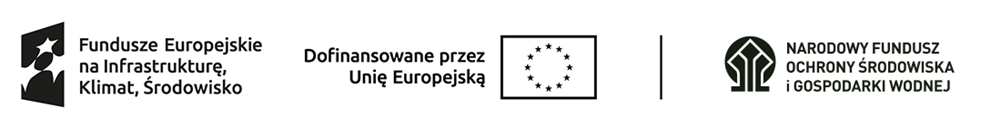 